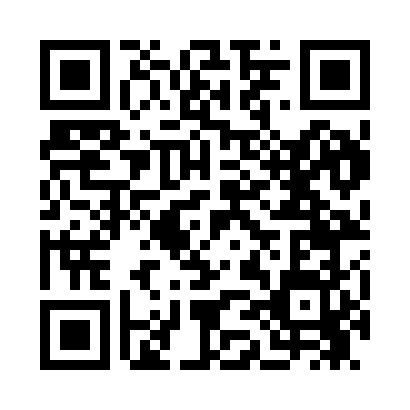 Prayer times for Statesville, Alabama, USAMon 1 Jul 2024 - Wed 31 Jul 2024High Latitude Method: Angle Based RulePrayer Calculation Method: Islamic Society of North AmericaAsar Calculation Method: ShafiPrayer times provided by https://www.salahtimes.comDateDayFajrSunriseDhuhrAsrMaghribIsha1Mon4:235:4412:514:337:599:202Tue4:235:4412:524:337:599:203Wed4:245:4512:524:337:589:204Thu4:245:4512:524:347:589:195Fri4:255:4612:524:347:589:196Sat4:255:4612:524:347:589:197Sun4:265:4712:524:347:589:188Mon4:275:4712:534:347:589:189Tue4:275:4812:534:347:579:1810Wed4:285:4812:534:357:579:1711Thu4:295:4912:534:357:579:1712Fri4:305:5012:534:357:569:1613Sat4:305:5012:534:357:569:1614Sun4:315:5112:534:357:569:1515Mon4:325:5112:534:357:559:1516Tue4:335:5212:534:357:559:1417Wed4:335:5212:544:357:549:1318Thu4:345:5312:544:357:549:1319Fri4:355:5412:544:357:539:1220Sat4:365:5412:544:357:539:1121Sun4:375:5512:544:367:529:1022Mon4:385:5612:544:367:529:1023Tue4:395:5612:544:367:519:0924Wed4:395:5712:544:367:519:0825Thu4:405:5812:544:357:509:0726Fri4:415:5812:544:357:499:0627Sat4:425:5912:544:357:499:0528Sun4:436:0012:544:357:489:0429Mon4:446:0012:544:357:479:0330Tue4:456:0112:544:357:469:0231Wed4:466:0212:544:357:459:01